HASTA MEMNUNİYET ANKETİ DEĞERLENDİRME (....................)Anket Yapılış : Kullanılan anket formları bakanlık tarafından belirlenen formlar olup, hasta memnuniyet oranını ölçmek için kullanılmaktadır.Sonuçlar Sağlıkta Kalite ve Akreditasyon Daire Başkanlığı Kurumsal Kalite Sistemine girilerek değerlendirilmiştir. Fakültemize müracaat eden toplam otuz iki  hasta telefon ile aranarak  memnuniyet anketi uygulanmıştır.1. Sağlık kuruluşuna ulaşımda zorluk yaşadım.2. Danışma ve yönlendirme hizmetleri yeterliydi.3. Sağlık kuruluşu içinde ulaşmam gereken birimlere kolaylıkla ulaşabildim.4. Kayıt işlemleri için çok beklemedim.5. Muayene olacağım doktoru kendim seçtim.6. Bekleme alanının fiziki koşulları yeterliydi.7. Muayene olmak için beklediğim süre uygundu.8. Muayene ve tedavi alanlarının fiziki koşulları yeterliydi.9. Doktorumun bana ayırdığı süre yeterliydi.10. Tahlil ve tetkikler için verilen randevu süreleri uygundu.11. Tahlil ve tetkik sonuçlarımı belirtilen süre içersinde aldım.12.  Doktorum tarafından tedavim ile ilgili yeterli bilgilendirme yapıldı.13.  Tetkik ve tedavim sırasında kişisel mahremiyetime özen gösterildi.14. Personelin bana karşı davranışları nezaket kurallarına uygundu.15.  Sağlık kuruluşu genel olarak temizdi.16. Sağlık kuruluşunun sunmuş olduğu hizmetler beklentilerimi karşıladı.17 . Bu sağlık kuruluşundan, hiç kimsenin yardımına ihtiyaç duymadan hizmet alabilirim.18. Bu sağlık kuruluşunu aileme ve arkadaşlarıma tavsiye ederim.TAMAMEN KATILIYORUM ORANI  : KATILIYORUM ORANI : KARARSIZIM ORANI : KATILMIYORUM ORANI :KESİNLİKLE KATILMIYORUM ORANI :TOPLAM PUAN:AÇIKLAMA: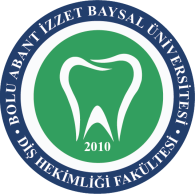 BOLU ABANT İZZET BAYSAL ÜNİVERSİTESİ DİŞ HEKİMLİĞİ FAKÜLTESİHASTA MEMNUNİYET ANKETİ DEĞERLENDİRME FORMUBOLU ABANT İZZET BAYSAL ÜNİVERSİTESİ DİŞ HEKİMLİĞİ FAKÜLTESİHASTA MEMNUNİYET ANKETİ DEĞERLENDİRME FORMUBOLU ABANT İZZET BAYSAL ÜNİVERSİTESİ DİŞ HEKİMLİĞİ FAKÜLTESİHASTA MEMNUNİYET ANKETİ DEĞERLENDİRME FORMU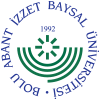 DOKÜMAN KODUYAYIN TARİHİREVİZYON NOREVİZYON TARİHİSAYFA NOHHD.FR.0503/09/2018119/06/20191/6CEVAP VEREN KİŞİ SAYISIYÜZDELİK ORANTamamen KatılıyorumKatılıyorumKararsızımKatılmıyorumKesinlikle KatılmıyorumTOPLAMCEVAP VEREN KİŞİ SAYISIYÜZDELİK ORANTamamen KatılıyorumKatılıyorumKararsızımKatılmıyorumKesinlikle KatılmıyorumTOPLAMCEVAP VEREN KİŞİ SAYISIYÜZDELİK ORANTamamen KatılıyorumKatılıyorumKararsızımKatılmıyorumKesinlikle KatılmıyorumTOPLAMBOLU ABANT İZZET BAYSAL ÜNİVERSİTESİ DİŞ HEKİMLİĞİ FAKÜLTESİHASTA MEMNUNİYET ANKETİ DEĞERLENDİRME FORMUBOLU ABANT İZZET BAYSAL ÜNİVERSİTESİ DİŞ HEKİMLİĞİ FAKÜLTESİHASTA MEMNUNİYET ANKETİ DEĞERLENDİRME FORMUBOLU ABANT İZZET BAYSAL ÜNİVERSİTESİ DİŞ HEKİMLİĞİ FAKÜLTESİHASTA MEMNUNİYET ANKETİ DEĞERLENDİRME FORMUDOKÜMAN KODUYAYIN TARİHİREVİZYON NOREVİZYON TARİHİSAYFA NOHHD.FR.0503/09/2018119/06/20192/6CEVAP VEREN KİŞİ SAYISIYÜZDELİK ORANTamamen KatılıyorumKatılıyorumKararsızımKatılmıyorumKesinlikle KatılmıyorumTOPLAMCEVAP VEREN KİŞİ SAYISIYÜZDELİK ORANTamamen KatılıyorumKatılıyorumKararsızımKatılmıyorumKesinlikle KatılmıyorumTOPLAMCEVAP VEREN KİŞİ SAYISIYÜZDELİK ORANTamamen KatılıyorumKatılıyorumKararsızımKatılmıyorumKesinlikle KatılmıyorumTOPLAMCEVAP VEREN KİŞİ SAYISIYÜZDELİK ORANTamamen KatılıyorumKatılıyorumKararsızımKatılmıyorumKesinlikle KatılmıyorumTOPLAMBOLU ABANT İZZET BAYSAL ÜNİVERSİTESİ DİŞ HEKİMLİĞİ FAKÜLTESİHASTA MEMNUNİYET ANKETİ DEĞERLENDİRME FORMUBOLU ABANT İZZET BAYSAL ÜNİVERSİTESİ DİŞ HEKİMLİĞİ FAKÜLTESİHASTA MEMNUNİYET ANKETİ DEĞERLENDİRME FORMUBOLU ABANT İZZET BAYSAL ÜNİVERSİTESİ DİŞ HEKİMLİĞİ FAKÜLTESİHASTA MEMNUNİYET ANKETİ DEĞERLENDİRME FORMUDOKÜMAN KODUYAYIN TARİHİREVİZYON NOREVİZYON TARİHİSAYFA NOHHD.FR.0503/09/2018119/06/20193/6CEVAP VEREN KİŞİ SAYISIYÜZDELİK ORANTamamen KatılıyorumKatılıyorumKararsızımKatılmıyorumKesinlikle KatılmıyorumTOPLAMCEVAP VEREN KİŞİ SAYISIYÜZDELİK ORANTamamen KatılıyorumKatılıyorumKararsızımKatılmıyorumKesinlikle KatılmıyorumTOPLAMCEVAP VEREN KİŞİ SAYISIYÜZDELİK ORANTamamen KatılıyorumKatılıyorumKararsızımKatılmıyorumKesinlikle KatılmıyorumTOPLAMCEVAP VEREN KİŞİ SAYISIYÜZDELİK ORANTamamen KatılıyorumKatılıyorumKararsızımKatılmıyorumKesinlikle KatılmıyorumTOPLAMBOLU ABANT İZZET BAYSAL ÜNİVERSİTESİ DİŞ HEKİMLİĞİ FAKÜLTESİHASTA MEMNUNİYET ANKETİ DEĞERLENDİRME FORMUBOLU ABANT İZZET BAYSAL ÜNİVERSİTESİ DİŞ HEKİMLİĞİ FAKÜLTESİHASTA MEMNUNİYET ANKETİ DEĞERLENDİRME FORMUBOLU ABANT İZZET BAYSAL ÜNİVERSİTESİ DİŞ HEKİMLİĞİ FAKÜLTESİHASTA MEMNUNİYET ANKETİ DEĞERLENDİRME FORMUDOKÜMAN KODUYAYIN TARİHİREVİZYON NOREVİZYON TARİHİSAYFA NOHHD.FR.0503/09/2018119/06/20194/6CEVAP VEREN KİŞİ SAYISIYÜZDELİK ORANTamamen KatılıyorumKatılıyorumKararsızımKatılmıyorumKesinlikle KatılmıyorumTOPLAMCEVAP VEREN KİŞİ SAYISIYÜZDELİK ORANTamamen KatılıyorumKatılıyorumKararsızımKatılmıyorumKesinlikle KatılmıyorumTOPLAMCEVAP VEREN KİŞİ SAYISIYÜZDELİK ORANTamamen KatılıyorumKatılıyorumKararsızımKatılmıyorumKesinlikle KatılmıyorumTOPLAMCEVAP VEREN KİŞİ SAYISIYÜZDELİK ORANTamamen KatılıyorumKatılıyorumKararsızımKatılmıyorumKesinlikle KatılmıyorumTOPLAMBOLU ABANT İZZET BAYSAL ÜNİVERSİTESİ DİŞ HEKİMLİĞİ FAKÜLTESİHASTA MEMNUNİYET ANKETİ DEĞERLENDİRME FORMUBOLU ABANT İZZET BAYSAL ÜNİVERSİTESİ DİŞ HEKİMLİĞİ FAKÜLTESİHASTA MEMNUNİYET ANKETİ DEĞERLENDİRME FORMUBOLU ABANT İZZET BAYSAL ÜNİVERSİTESİ DİŞ HEKİMLİĞİ FAKÜLTESİHASTA MEMNUNİYET ANKETİ DEĞERLENDİRME FORMUDOKÜMAN KODUYAYIN TARİHİREVİZYON NOREVİZYON TARİHİSAYFA NOHHD.FR.0503/09/2018119/06/20195/6CEVAP VEREN KİŞİ SAYISIYÜZDELİK ORANTamamen KatılıyorumKatılıyorumKararsızımKatılmıyorumKesinlikle KatılmıyorumTOPLAMCEVAP VEREN KİŞİ SAYISIYÜZDELİK ORANTamamen KatılıyorumKatılıyorumKararsızımKatılmıyorumKesinlikle KatılmıyorumTOPLAMCEVAP VEREN KİŞİ SAYISIYÜZDELİK ORANTamamen KatılıyorumKatılıyorumKararsızımKatılmıyorumKesinlikle KatılmıyorumTOPLAMBOLU ABANT İZZET BAYSAL ÜNİVERSİTESİ DİŞ HEKİMLİĞİ FAKÜLTESİHASTA MEMNUNİYET ANKETİ DEĞERLENDİRME FORMUBOLU ABANT İZZET BAYSAL ÜNİVERSİTESİ DİŞ HEKİMLİĞİ FAKÜLTESİHASTA MEMNUNİYET ANKETİ DEĞERLENDİRME FORMUBOLU ABANT İZZET BAYSAL ÜNİVERSİTESİ DİŞ HEKİMLİĞİ FAKÜLTESİHASTA MEMNUNİYET ANKETİ DEĞERLENDİRME FORMUDOKÜMAN KODUYAYIN TARİHİREVİZYON NOREVİZYON TARİHİSAYFA NOHHD.FR.0503/09/2018119/06/20196/6